~ Taking a Vacation from Procrastination ~ Worksheet 1 - August 2016Okay baby – let’s do this thing. Fill this in BEFORE you watch the tutorial! This list might not feel like a lot of fun – but this is GROWTH – and going to fuel so much fun + energy release + freedom this month. Let’s go!What other decisions or actions are you procrastinating about making? List as many as you like:PHEW!Okay  - WELL DONE SUGAR PLUM!!! Really good work. This list is going to be invaluable as you work through the challenges this month. You might want to take a photo of your completed sheet on your phone so you have it for easy reference.ONWARDS!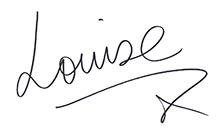 What tasks at work are you procrastinating on tackling?What tasks at work are you procrastinating on tackling?TaskHow long have you been putting it off?What tasks at home are you procrastinating on tackling?What tasks at home are you procrastinating on tackling?TaskHow long have you been putting it off?What self-care with your body or mind have you been procrastinating on taking action with?What self-care with your body or mind have you been procrastinating on taking action with?Action/IntentionHow long have you been putting it off?What conversations are you procrastinating on having? At home? At work? Socially?What conversations are you procrastinating on having? At home? At work? Socially?What conversations are you procrastinating on having? At home? At work? Socially?Convo withAboutBeen avoiding having it sinceWhat issues with money are you procrastinating about or putting off?What issues with money are you procrastinating about or putting off?Task/conversationHow long have you been putting it off?Is there anything socially you are procrastinating about or putting off? Quitting the PTA? Joining the PTA? Organising family get together. Telling that friend she has hurt your feelings? Joining a book club?Is there anything socially you are procrastinating about or putting off? Quitting the PTA? Joining the PTA? Organising family get together. Telling that friend she has hurt your feelings? Joining a book club?Task/conversationHow long have you been putting it off?